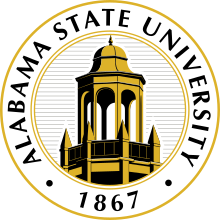 ALABAMA STATE UNIVERSITYBOARD OF TRUSTEESPROPERTY COMMITTEE AGENDAAPRIL 9, 2021Call to OrderThe meeting was called to order by Chairman Gore.InvocationPresident Ross provided the invocation.Establishment of QuorumPresident Ross Completed at roll call vote.  Trustees Gore, Hudson, Barnett, Means and Fleming were in attendance.   Adoption of AgendaChairman Gore requested that the agenda be amended to remove the action item regarding renaming of Bibb Graves recommendation.  President Hudson made a motion to approve the agenda with the amendment shared by Chairman Gore, and it was seconded by Trustee Means.  It was approved by unanimous vote. Adoption of MinutesChairman Gore shared that the previous meeting did not have a quorum so there were no minutes for approval. Action Items Restructuring of Alabama Power Outside Lighting Services ContractChairman Gore referenced the synopsis document.  He then acknowledged Vice President Dotson and allowed him to provide an overview. After discussion, a motion was made by Trustee Means and seconded by President Hudson to approve the item as presented.  A roll call vote was taken and was approved by unanimous vote.  Annual Custodial Cleaning Services ContractChairman Gore allowed VP Dotson to provide an overview.  The Trustees asked questions and had the answered by VP Dotson.  At the conclusion of the discussion, Trustee Barnett made a motion to approve the contract as presented and it was seconded by Trustee Means.A roll call vote was taken, and the motion was approved by unanimous vote.  Capital Improvement Update Chairman Gore introduced the item, and VP Dotson provided the capital improvement updates.  Residence Hall Summer Turnover Chairman Gore introduced the item, and VP Dotson provided the Residence Hall Summer Turnover.  Asphalt Resurfacing UpdateChairman Gore introduced the item, and VP Dotson provided an update on the Asphalt Resurfacing.  Trustees shared their appreciation for the update provided.  Other Business No other business came before the committeeAdjournment A motion was made by Trustee Barnett and seconded by Trustee Means to adjourn the meeting.  The motion was approved by unanimous vote.  